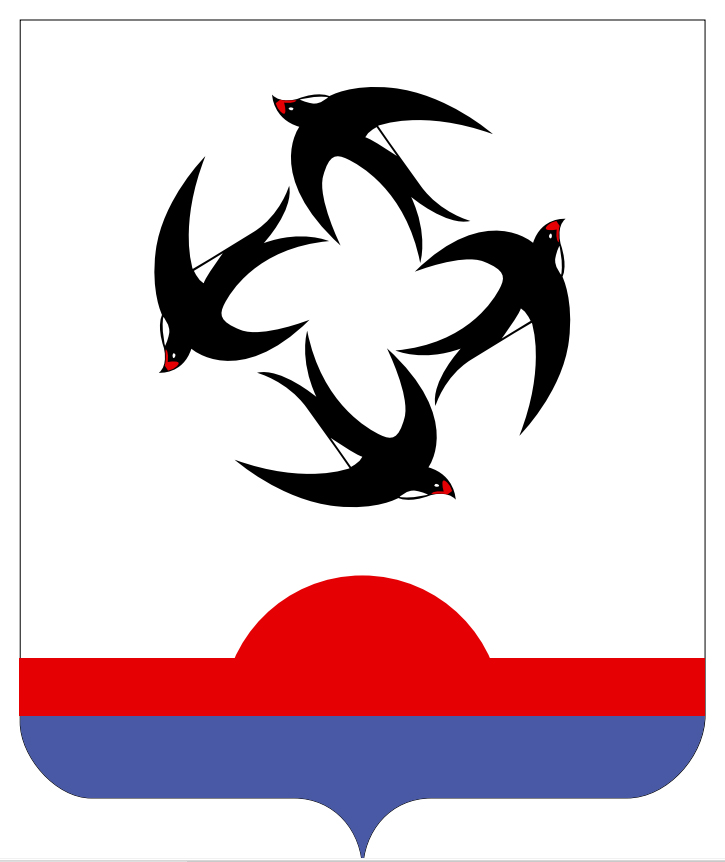 АДМИНИСТРАЦИЯ КИЛЬМЕЗСКОГО РАЙОНАКИРОВСКОЙ ОБЛАСТИПОСТАНОВЛЕНИЕ14.05.2020                                                                                                     № 168пгт КильмезьО внесении изменений в постановлениеадминистрации Кильмезского района Кировской области от 30.12.2019 № 526В соответствии с решением Кильмезской районной Думы от  28.04.2020 № 2/2  «О внесении изменений в решение районной Думы «О районном бюджете на 2020 и на плановый период 2021 и 2022 годов» администрация Кильмезского района  ПОСТАНОВЛЯЕТ:Внести следующие изменения в муниципальную программу «Развитие экономического потенциала и формирование благоприятного инвестиционного климата на 2014-2022 годы», утвержденную постановлением администрации Кильмезского района Кировской области от 30.12.2019 № 526:1. Пункт «Объем ассигнований муниципальной программы» паспорта  муниципальной программы Кильмезского района «Развитие экономического потенциала и формирование благоприятного инвестиционного климата  на 2014-2022 годы» изложить в новой редакции:Общий объем финансирования Программы составляет 35934,655 тыс. рублей, в том числе: средства федерального бюджета – 24171,528 тыс.рублей;средства областного бюджета – 10144,274 тыс.рублейсредства районного бюджета – 86,536 тыс. рублей;иные внебюджетные источники – 1532,317 тыс.рублей.2.   Раздел 5 «Ресурсное обеспечение Муниципальной  программы» паспорта муниципальной программы Кильмезского района «Развитие экономического потенциала и формирование благоприятного инвестиционного климата  на 2014-2022 годы» изложить в новой редакции:Объем ассигнований  на реализацию Муниципальной программы 35934,655 тыс. рублей, в том числе: средства федерального бюджета – 24171,528 тыс.рублей;средства областного бюджета – 10144,274 тыс.рублейсредства районного бюджета   – 86,536 тыс. рублей;иные внебюджетные источники – 1532,317 тыс.рублей.	3. В 8 разделе « Участие муниципальных образований района в реализации подпрограммы»  подпрограммы «Устойчивое развитие сельских территорий Кильмезского района Кировской области на 2014 – 2017 годы и на период до 2022 года» муниципальной программы Кильмезского района «Развитие экономического потенциала и формирование благоприятного инвестиционного климата  на 2014-2022  годы» слова  «согласно приложения №3 к подпрограмме «Развитие  агропромышленного комплекса»,  заменить словами «согласно приложения №4 к Муниципальной программе».     4. Приложение №4 «Прогнозная (справочная) оценка ресурсного обеспечения реализации муниципальной программы за счет всех источников финансирования» изложить в новой редакции, согласно  приложения.Глава Кильмезского района                                                                  А.В. Стяжкин____________________________________________________________________ПОДГОТОВЛЕНО:Заведующий отделом сельскохозяйственного производства		                                  Г.С. Набеева14.05.2020СОГЛАСОВАНО:Заместитель главы администрациипо финансам, налогам и сборам,начальник финансового управления                                           А.П. Благодатских14.05.2020Начальник  управленияпланирования и экономического развития		                Г.П. Четверикова14.05.2020ПРАВОВАЯ ЭКСПЕРТИЗА ПРОВЕДЕНА:Консультант по правовым вопросам		                                    Е.В. Бурова14.05.2020ЛИНГВИСТИЧЕСКАЯ ЭКСПЕРТИЗА ПРОВЕДЕНА:Управляющий делами	администрации района, заведующийотделом организационной и кадровой работы			            М.Н. Дрягина 14.05.2020РАЗОСЛАТЬ: Отдел с/х -1, администрация – 1, экономика – 1;ИТОГО: 3 экземпляра;